PANITIA SELEKSI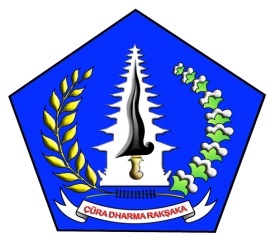 DEWAN PENGAWAS PERUSAHAAN UMUM DAERAH AIR MINUM TIRTA MANGUTAMA KABUPATEN BADUNG  Pusat Pemerintahan Mangupraja Mandala         Jalan Raya Sempidi, Mangupura, Badung Kode Pos : 80351 Telp. (0361) 9009333 Fax (0361) 9009316                                                                                                                                                                                                                                                                                                                                                                                                                                                                                                                                                                                                                                                       PERSYARATAN, KELENGKAPAN ADMINISTRASI DAN TAHAPAN SELEKSI DEWAN PENGAWAS PERUSAHAAN UMUM DAERAH AIR MINUM TIRTA MANGUTAMA KABUPATEN BADUNG Nomor : 05/II/Pansel/2023Dalam rangka seleksi Dewan Pengawas Perusahaan Umum Daerah Air Minum Tirta Mangutama Kabupaten Badung, berdasarkan Peraturan Menteri Dalam Negeri Republik Indonesia Nomor 37 Tahun 2018 tentang Pengangkatan dan Pemberhentian Anggota Dewan Pengawas atau Anggota Komisaris dan Anggota Direksi Badan Usaha Milik Daerah, maka ditentukan :I. 	PERSYARATAN :Perusahaan Umum Daerah Air Minum Tirta Mangutama Kabupaten Badung akan melakukan seleksi untuk menentukan Dewan Pengawas dengan jumlah 1 (satu) orang yang terdiri atas : 1 (satu) orang Unsur Independen Untuk dapat diangkat sebagai anggota Dewan Pengawas, harus memenuhi syarat sebagai berikut :Sehat Jasmani dan Rohani;Memiliki keahlian, integritas, kepemimpinan, pengalaman, jujur, perilaku yang baik. dan dedikasi yang tinggi untuk memajukan dan mengembangkan perusahaan;Memahami penyelenggaraan Pemerintahan Daerah;Memahami manajemen perusahaan yang berkaitan dengan salah satu fungsi manajemen:Menyediakan waktu yang cukup untuk melaksanakan tugasnya;Berijazah paling rendah S-l (Strata Satu);Berusia paling tinggi 60 (enam puluh) tahun pada saat mendaftar pertama kali;Tidak pernah dinyatakan pailit;Tidak pernah menjadi anggota Direksi, Dewan Pengawas, atau Komisaris yang dinyatakan bersalah menyebabkan badan usaha yang dipimpin dinyatakan pailit;Tidak sedang menjalani sanksi pidana; Tidak sedang menjadi pengurus partai politik, calon Kepala Daerah atau calon wakil Kepala Daerah, dan/atau calon Anggota Legislatif; danTidak memiliki hubungan keluarga sampai derajat ketiga berdasarkan garis lurus ke atas, ke bawah, atau ke samping, termasuk hubungan yang timbul karena perkawinan dengan Bupati Badung, Wakil Bupati Badung, Dewan Pengawas dan Direksi Perusahaan Umum Daerah Air Minum Tirta Mangutama Kabupaten Badung. II. 	KELENGKAPAN ADMINISTRASIBerkas Lamaran.Setiap Pelamar wajib mengajukan Surat Lamaran ukuran kertas double folio yang ditulis dengan tulisan tangan sendiri dengan tinta hitam dalam rangkap 1 (satu) ditujukan kepada Bupati Badung cq. Panitia Seleksi Dewan Pengawas Perusahaan Umum Daerah Air Minum Tirta Mangutama Kabupaten Badung (Formulir I), dengan disertai kelengkapan sebagai berikut  :Surat Keterangan Sehat dari Rumah Sakit Pemerintah (1 (satu) lembar).Photo Copy E-KTP (Kartu Tanda Penduduk Elektronik) (1 (satu) lembar).Pas photo berwarna ukuran 4 x 6 (4 (empat) lembar).Surat Keterangan Catatan Kepolisian (SKCK) (1 (satu) lembar). Photo copy Ijazah terakhir yang telah dilegalisir (minimal S1) (1 (satu) lembar).Surat Pernyataan Bersedia Menyediakan Waktu yang Cukup untuk melaksanakan tugas bermaterai Rp.10.000,- (Formulir II).Daftar Riwayat Hidup lengkap memuat riwayat pendidikan dan riwayat pengalaman kerja dilampiri dengan foto copy/Referensi bukti Pengalaman Kerja (Formulir III).-2-Surat Pernyataan tidak pernah dinyatakan pailit (Formulir IV)Surat Pernyataan Tidak pernah menjadi Anggota Direksi, Anggota Dewan Pengawas, atau Komisaris yang dinyatakan bersalah menyebabkan badan usaha yang dipimpin pailit bermaterai Rp.10.000,- (Formulir V).Surat Pernyataan Tidak sedang menjalani sanksi pidana bermaterai Rp.10.000 (Formulir VI).Surat Pernyataan Tidak sedang menjadi pengurus partai politik, calon Kepala Daerah atau calon Wakil Kepala Daerah, dan/atau calon Anggota Legislatif bermaterai Rp.10.000,- (Formulir VII).Surat Pernyataan tidak memiliki hubungan keluarga sampai derajat ketiga berdasarkan garis lurus ke atas, ke bawah, atau ke samping, termasuk hubungan yang timbul karena perkawinan dengan Bupati Badung, Wakil Bupati Badung, Dewan Pengawas dan Direksi Perusahaan Umum Daerah Air Minum Tirta Mangutama bermaterai Rp.10.000 (Formulir VIII). Surat Pernyataan kebenaran tentang dokumen dan/atau surat-surat yang dilampirkan sebagai kelengkapan permohonan Seleksi Dewan Pengawas Perusahaan Umum Daerah Air Minum Tirta Mangutama Kabupaten Badung bermaterai Rp.10.000,- (Formulir IX). Berkas lamaran dimasukan kedalam map berwarna merah dan di luar map ditulis :NamaTempat danTanggal LahirPendidikan TerakhirAlamat sekarangNomor telepon B.	Alamat dan batas waktu :Surat Permohonan beserta lampirannya dibawa langsung ke Sekretariat Panitia Seleksi Dewan Pengawas Perusahaan Umum Daerah Air Minum Tirta Mangutama Kabupaten Badung di Sub Bagian Pembinaan BUMD dan BLUD pada Bagian Perekonomian Setda Kabupaten Badung, Pusat Pemerintahan Mangupraja Mandala Kabupaten Badung pada hari kerja mulai hari Senin, 6 Maret 2023 s.d Jumat, 10 Maret 2023, Jam 09.00 - 14.00 Wita. III.	TAHAPAN  SELEKSISeleksi dilaksanakan dalam 3 (tiga) tahap, yaitu  :Seleksi Administrasi (Tahap I)Calon Dewan Pengawas yang dinyatakan lulus akan mengikuti seleksi Tahap II.Seleksi Uji Kelayakan dan Kepatutan (Tahap II) Calon Dewan Pengawas yang lulus seleksi administrasi dilanjutkan dengan Seleksi Uji Kelayakan dan Kepatutan (UKK) yang terdiri dari : Psikotes, Ujian tertulis, Penulisan Makalah, Presentasi dan wawancara dengan Panitia Seleksi.Wawancara Akhir (Tahap III)Hasil Uji Kelayakan dan Kepatutan (UKK) dievaluasi oleh Panitia Seleksi yang selanjutnya diusulkan kepada Bupati Badung untuk wawancara akhir.  Adapun tahapan jadwal seleksi akan ditentukan lebih lanjut.Hal-hal yang belum jelas dalam pengumuman ini dapat ditanyakan langsung kepada Panitia Seleksi Dewan Pengawas Perusahaan Umum Daerah Air Minum Tirta Mangutama Kabupaten Badung.Demikian Pengumuman ini kami sampaikan untuk diketahui dan dipedomani sebagaimana mestinya.Formulir ISehubungan dengan pengumuman Seleksi Dewan Pengawas Perusahaan Umum Daerah Air Minum Tirta Mangutama Kabupaten Badung, saya yang bertanda tangan di bawah ini :Nama	:Tempat dan tanggal Lahir	:Pendidikan Terakhir	:Alamat	:Telepon	:Mengajukan diri untuk mengikuti Seleksi Dewan Pengawas Perusahaan Umum Daerah Air Minum Tirta Mangutama Kabupaten Badung dan akan mengikuti seluruh ketentuan yang telah ditetapkan oleh Panitia Seleksi.Sebagai kelengkapan pendaftaran terlampir saya sampaikan seluruh dokumen persyaratan yang ditentukan  Demikian saya sampaikan, atas perhatiannya saya ucapkan terima kasih. ........................, .....................Hormat saya,NamaFormulir IISurat PernyataanBersedia Menyediakan Waktu Yang Cukup Untuk Melaksanakan TugasYang bertanda tangan dibawah ini :Nama	:Tempat dan tanggal Lahir	:Pendidikan Terakhir	:Alamat	:Telepon	:Menyatakan dengan sebenarnya bahwa : Bersedia Menyediakan Waktu Yang Cukup Untuk Melaksanakan Tugas, disertai dengan dedikasi yang tinggi untuk memajukan dan mengembangkan Perusahaan Umum Daerah Air Minum Tirta Mangutama Kabupaten Badung.Demikian Surat Pernyataan ini dibuat dengan sebenarnya tanpa adanya paksaan dan/atau tekanan dari pihak manapun. ........................, .....................Hormat saya,NamaFormulir IIIDaftar Riwayat HidupA.	Identitas1. Nama	:2. NIK	:3. Tempat dan tanggal Lahir	:4. Jenis Kelamin	:5. Agama	:6. Pendidikan Terakhir	:7. Alamat	:8. Telepon	:B.	Riwayat Pendidikan1. 2.3. 4. dstC.	Riwayat Pengalaman Kerja1. 2.3. 4. dst........................, .....................Hormat saya,NamaFormulir IVSurat PernyataanTidak Pernah Dinyatakan Pailit Yang bertanda tangan dibawah ini :Nama	:Tempat dan tanggal Lahir	:Pendidikan Terakhir	:Alamat	:Telepon	:Menyatakan dengan sebenarnya bahwa : Tidak Pernah Dinyatakan Pailit.Demikian Surat Pernyataan ini dibuat dengan sebenarnya tanpa adanya paksaan dan/atau tekanan dari pihak manapun. ........................, .....................Hormat saya,NamaFormulir VSurat PernyataanTidak Pernah Menjadi Anggota Direksi, Anggota Dewan Pengawas, atau Komisaris yang Dinyatakan Bersalah Menyebabkan Badan Usaha yang Dipimpin Pailit Yang bertanda tangan dibawah ini :Nama	:Tempat dan tanggal Lahir	:Pendidikan Terakhir	:Alamat	:Telepon	:Menyatakan dengan sebenarnya bahwa : Tidak Pernah Menjadi Anggota Direksi, Anggota Dewan Pengawas, atau Komisaris yang Dinyatakan Bersalah Menyebabkan Badan Usaha yang Dipimpin Pailit.Demikian Surat Pernyataan ini dibuat dengan sebenarnya tanpa adanya paksaan dan/atau tekanan dari pihak manapun. ........................, .....................Hormat saya,NamaFormulir VISurat PernyataanTidak Sedang Menjalani Sanksi PidanaYang bertanda tangan dibawah ini :Nama	:Tempat dan tanggal Lahir	:Pendidikan Terakhir	:Alamat	:Telepon	:Menyatakan dengan sebenarnya bahwa : Tidak Sedang Menjalani Sanksi Pidana.Demikian Surat Pernyataan ini dibuat dengan sebenarnya tanpa adanya paksaan dan/atau tekanan dari pihak manapun. ........................, .....................Hormat saya,NamaFormulir VIISurat PernyataanTidak Sedang Menjadi Pengurus Partai Politik, Calon Kepala Daerah atau Calon Wakil Kepala Daerah, dan/atau Calon Anggota LegislatifYang bertanda tangan dibawah ini :Nama	:Tempat dan tanggal Lahir	:Pendidikan Terakhir	:Alamat	:Telepon	:Menyatakan dengan sebenarnya bahwa : Tidak Sedang Menjadi Pengurus Partai Politik, Calon Kepala Daerah atau Calon Wakil Kepala Daerah, dan/atau Calon Anggota Legislatif.Demikian Surat Pernyataan ini dibuat dengan sebenarnya tanpa adanya paksaan dan/atau tekanan dari pihak manapun. ........................, .....................Hormat saya,NamaFormulir VIIISurat PernyataanTidak Memiliki Hubungan Keluarga Sampai Derajat Ketiga Berdasarkan Garis Lurus ke Atas, ke Bawah, atau ke Samping, Termasuk Hubungan yang Timbul Karena Perkawinan dengan Bupati Badung, Wakil Bupati Badung, Dewan Pengawas dan Direksi Perusahaan Umum Daerah Air Minum Tirta MangutamaYang bertanda tangan dibawah ini :Nama	:Tempat dan tanggal Lahir	:Pendidikan Terakhir	:Alamat	:Telepon	:Menyatakan dengan sebenarnya bahwa : Tidak Memiliki Hubungan Keluarga Sampai Derajat Ketiga Berdasarkan Garis Lurus ke Atas, ke Bawah, atau ke Samping, Termasuk Hubungan yang Timbul Karena Perkawinan dengan Bupati Badung, Wakil Bupati Badung, Dewan Pengawas dan Direksi Perusahaan Umum Daerah Air Minum Tirta Mangutama.Demikian Surat Pernyataan ini dibuat dengan sebenarnya tanpa adanya paksaan dan/atau tekanan dari pihak manapun. ........................, .....................Hormat saya,NamaFormulir IXSurat PernyataanKebenaran Tentang Dokumen dan/atau Surat-surat yang Dilampirkan Sebagai Kelengkapan Permohonan Seleksi Dewan Pengawas Perusahaan Umum Daerah Air Minum Tirta Mangutama Kabupaten BadungYang bertanda tangan dibawah ini :Nama	:Tempat dan tanggal Lahir	:Pendidikan Terakhir	:Alamat	:Telepon	:Menyatakan dengan sebenarnya bahwa : Dokumen dan/atau surat-surat yang dilampirkan sebagai kelengkapan permohonan Seleksi Dewan Pengawas Perusahaan Umum Daerah Air Minum Tirta Mangutama Kabupaten Badung adalah benar adanya, apabila dikemudian hari terbukti ada yang tidak benar maka Saya bersedia mengundurkan diri atau diberhentikan sesuai dengan ketentuan Peraturan Perundang-undangan.Demikian Surat Pernyataan ini dibuat dengan sebenarnya tanpa adanya paksaan dan/atau tekanan dari pihak manapun........................., .....................Hormat saya,Nama